На основание чл. 103 и чл. 104, ал. 1 и ал. 2 от Наредба №10/2016г. – за организация на дейностите в училищното образованиеОБЯВЯВАМСвободните места за ученици по класове, професии и специалности за учебната 2023/2024 година, както следва:Заявление за попълване на свободните места ще бъдат приемани в канцеларията на гимназията .За повече информация – тел. 058 600 171; 058 600 143Директор:.................................../ Минка Господинова/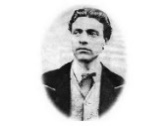 ФИНАНСОВО-СТОПАНСКА ГИМНАЗИЯ “ВАСИЛ ЛЕВСКИ” – ДОБРИЧДобрич 9300, ул.„Ген. Гурко“ №1, Тел: + 359 58 600 143, info-800023@edu.mon.bg; fsgdobrich@gmail.comКласПрофесия Специалност Чужд езикНачин на изучаванеБрой местаIX а 482010 „Икономист-информатик“4820101 „Икономическа информатика“Английски езикИнтензивно изучаван1IX в344020 „Данъчен и митнически посредник“3440201 „Митническа и данъчна администрация“Немски езикРазширено изучаван1